Martfű Város Polgármesterétől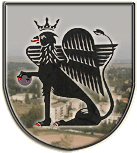 5435 Martfű, Szent István tér 1. Tel: 56/450-222; Fax: 56/450-853E-mail: titkarsag@ph.martfu.huELŐTERJESZTÉS   „A nyári diákmunka elősegítése” program pályázata benyújtásának utólagos jóváhagyásáraMartfű Város Önkormányzata Képviselő-testületének 2014. augusztus 21-i üléséreElőkészítette: Hegedűsné Blaskó Anikó aljegyzőVéleményező: Pénzügyi, Ügyrendi és Városfejlesztési Bizottság		Egészségügyi, Foglalkoztatási és Szociális BizottságDöntéshozatal: egyszerű többség Tárgyalás módja: nyilvános ülésTisztelt Képviselő-testület!A 2014. évi „A nyári diákmunka elősegítése” program keretén a Jász-Nagykun-Szolnok Megyei Kormányhivatal Munkaügyi Központja pályázatot hirdetett, amelynek alapján lehetőségünk volt további 1 hónapos időtartamra, napi 6 órás munkaidőben történő 10 fős foglalkoztatásra pályázatot benyújtani, melynek határideje 2014. július 29. volt.A 2014. augusztus 1-től 2014. augusztus 31-ig tartó foglalkoztatás bérköltségeihez 100 %-os támogatást igényelhettünk.Mindezek alapján javasolom, hogy Martfű Város Önkormányzata értsen egyet és utólagosan hagyja jóvá 10 fő diák 6 órás foglalkoztatására 2014. augusztus 1-től augusztus 31-ig tartó időszakra vonatkozóan a pályázat benyújtását, melyben a munkabér költségeihez 761.250 Ft-os támogatást igényeltünk.Tisztelt Képviselő-testület!Kérem szíveskedjenek az előterjesztést megtárgyalni és az alábbi határozati javaslatot elfogadni:……/2014. (VIII…..) Ö. határozat„A nyári diákmunka elősegítése” program pályázata benyújtásának utólagos jóváhagyásárólMartfű Város Önkormányzatának Képviselő-testülete megtárgyalta  „A nyári diákmunka elősegítése” program pályázata benyújtásának utólagos jóváhagyásáról szóló előterjesztést és az alábbi határozatot hozza:Martfű Város Önkormányzatának Képviselő-testülete utólagosan jóváhagyja a Jász-Nagykun-Szolnok Megyei Kormányhivatal Munkaügyi Központjához a 2014. augusztus 1-től 2014. augusztus 31-ig tartó időszakra vonatkozóan 10 fő diák 6 órában történő foglalkoztatására pályázat benyújtását.Tudomásul veszi, hogy Martfű Város Önkormányzata a pályázatban a munkabér költségének 100 %-ára vonatkozóan 761.250 Ft támogatási igénnyel élt.Felhatalmazza a Polgármestert a hatósági szerződés megkötésére.Erről értesül:1./ J. N. Szolnok Megyei Kormányhivatal, Szolnok,2./ Valamennyi Képviselő, Helyben,3./ Irattár.Martfű, 2014. augusztus 11.                                                                                                                              	   	Dr. Kiss Edit											polgármesterLátta : Szász Éva            jegyző